Publicado en Madrid el 09/10/2019 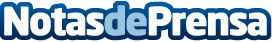 Fujitsu transforma los procesos de ‘front desk’ con el escáner fi-800REste dispositivo compacto permite digitalizar pasaportes, documentos de identidad y otros archivos para una experiencia de atención al cliente más eficienteDatos de contacto:Javier Fraile671637795Nota de prensa publicada en: https://www.notasdeprensa.es/fujitsu-transforma-los-procesos-de-front-desk Categorias: Hardware E-Commerce http://www.notasdeprensa.es